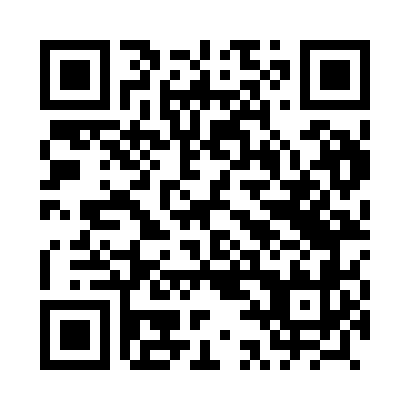 Prayer times for Lubomia, PolandMon 1 Apr 2024 - Tue 30 Apr 2024High Latitude Method: Angle Based RulePrayer Calculation Method: Muslim World LeagueAsar Calculation Method: HanafiPrayer times provided by https://www.salahtimes.comDateDayFajrSunriseDhuhrAsrMaghribIsha1Mon4:286:2312:515:187:199:072Tue4:266:2112:505:197:219:093Wed4:236:1812:505:207:229:114Thu4:206:1612:505:227:249:135Fri4:186:1412:495:237:269:156Sat4:156:1212:495:247:279:177Sun4:126:1012:495:257:299:198Mon4:106:0812:495:267:309:219Tue4:076:0612:485:277:329:2310Wed4:046:0312:485:287:339:2511Thu4:016:0112:485:297:359:2812Fri3:585:5912:475:307:379:3013Sat3:565:5712:475:317:389:3214Sun3:535:5512:475:327:409:3415Mon3:505:5312:475:337:419:3716Tue3:475:5112:465:357:439:3917Wed3:445:4912:465:367:449:4118Thu3:415:4712:465:377:469:4419Fri3:385:4512:465:387:479:4620Sat3:355:4312:465:397:499:4821Sun3:335:4112:455:407:519:5122Mon3:305:3912:455:417:529:5323Tue3:275:3712:455:427:549:5624Wed3:245:3512:455:437:559:5825Thu3:215:3312:455:447:5710:0126Fri3:185:3112:455:457:5810:0327Sat3:155:3012:445:468:0010:0628Sun3:125:2812:445:478:0210:0829Mon3:085:2612:445:488:0310:1130Tue3:055:2412:445:488:0510:14